مصادر مجانية من جامعة هارفارد 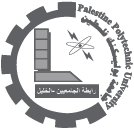 DASH Repositoryhttp://dash.harvard.edu/community-listWhat is DASH? A central, open access repository for the scholarly output of faculty and the broader research community at Harvard.Browse DASHSelect a community to browse its collections.Browsing by Title http://dash.harvard.edu/browse?type=title02/12/2010